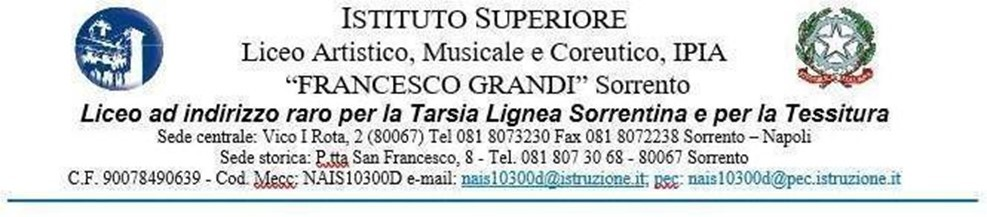 Verbale n. …… del Consiglio del mese di……… della classe ……….Il giorno ………….2022, alle ore……	, si è riunito il consiglio della classe…….. nell’aula………...per discutere il seguente ordine del giorno:Rendicontazione della fase di accoglienza e orientamento;Bilancio delle competenze e riconoscimento dei crediti;Patti Formativi;Condivisione e consegna programmazioni disciplinari.Sono presenti tutti i docenti della classe [ad eccezione di _______________________________________________] Presiede la riunione il dirigente scolastico ovvero il coordinatore di classe prof.________________________, svolge funzione di verbalizzante il prof. ____________Rendicontazione della fase di accoglienza e orientamento Il Consiglio, dopo aver sinteticamente esaminato la situazione emersa nel primo periodo dell’anno scolastico, così si esprime in merito alla fase di accoglienza e di orientamento che ha svolto nei confronti degli alunni:______________________________________________________________________________________________ ______________________________________________________________________________________________ ____________________________________________________________________________________________________________________________________________________________________________________________ ______________________________________________________________________________________________ Bilancio delle competenze e riconoscimento dei crediti:Relativamente al secondo punto all’o.d.g. il Consiglio che i prerequisiti necessari all’avvio del percorso formativo in generale si attestano sui seguenti livelliPertanto il Consiglio delibera di utilizzare le seguenti azioni e strategie per attuare un riallineamento di tutta la classe sui prerequisiti necessari all’avvio del percorso formativo:______________________________________________________________________________________________ ______________________________________________________________________________________________ ____________________________________________________________________________________________________________________________________________________________________________________________ Inoltre, sempre riguardo il secondo punto, il consiglio decide di procedere a valutare le competenze acquisite dagli alunni sia in maniera formale che informale e non formale e di voler riconoscere ai seguenti alunni i crediti pregressi in base alla seguente tabella:Patti Formativi Dopo ampio confronto, il Consiglio delibera di predisporre una proposta di Patto Formativo  per ciascun alunno così come allegato al presente verbale da porre all’attenzione del CPIA di riferimento. In particolare vengono evidenziati i seguenti aspetti:______________________________________________________________________________________________ ______________________________________________________________________________________________ ____________________________________________________________________________________________________________________________________________________________________________________________ ______________________________________________________________________________________________ Condivisione e consegna programmazioni disciplinari Dopo ampio confronto, il Consiglio delibera di adottare le programmazioni disciplinari proposte da ciascun docente così come allegate al presente verbale. In particolare vengono evidenziati i seguenti aspetti (evidenziare le unità didattiche a carattere inter o pluridisciplinare, evidenziare particolari sperimentazioni/ricerche pedagogico-didattiche adottate dai docenti nella programmazione disciplinare o particolari unità didattiche da svolgere in sinergia con enti e/o associazioni, ecc)______________________________________________________________________________________________ ______________________________________________________________________________________________ ____________________________________________________________________________________________________________________________________________________________________________________________ ______________________________________________________________________________________________Non essendoci altri motivi di discussione la riunione ha termine alle ore _____Il Segretario 				                           Il Dirigente Scolastico o Coordinatore di classe                                                                                                                             LIVELLO DEI PREREQUISITINUMERO DI ALUNNIOTTIMOSODDISFACENTESUFFICIENTEMEDIOCRESCARSOMOLTO SCARSOTOTALE ALUNNINOME STUDENTE/STUDENTESSADISCIPLINA PER LA QUALE SI RICONOSCE UN CREDITO PREGRESSO E SI ESENTA TOTALMENTE O PARZIALMENTE DALLA FREQUENZAMOTIVAZIONE DEL RICONOSCIMENTO DEL CREDITO